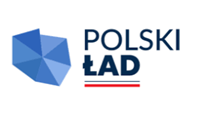 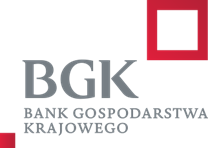 Zamawiający: Gmina Mikołajki, pow. Mrągowo, woj. warmińsko-mazurskie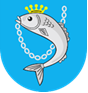 SPECYFIKACJA WARUNKÓW ZAMÓWIENIAzwana dalej SWZ, na wykonanie robót budowlanych pn.:„Budowa przydomowych oczyszczalni ścieków oraz zbiorników bezodpływowych                       w miejscowości Olszewo”Źródło wspófinansowania:Rządowy Fundusz Polski Ład: Program Inwestycji StrategicznychTryb udzielenia zamówienia: Tryb podstawowy z możliwością negocjacjiTryb zgodny z art. 275 pkt 2 ustawy z dnia 11 września 2019 r. Prawo Zamówień Publicznych (t.j. Dz.U. z 2023 r. poz. 1605 ze zm.)Ogłoszenie o zamówieniu zostało opublikowane w Biuletynie Zamówień Publicznych w dniu: 15.04.2024 r. Numer ogłoszenia 2024/BZP 00285589Nr sprawy: IZP.271.8.2024Burmistrz Miasta Mikołajki    								       ZATWIERDZAMMikołajki, kwiecień 2024 r.Spis treściNazwa oraz adres Zamawiającego, numer telefonu, adres poczty elektronicznej oraz strony internetowej prowadzonego postępowania  	3Adres strony internetowej, na której udostępniane będą zmiany i wyjaśnienia treści SWZ oraz inne dokumenty zamówienia bezpośrednio związane z postepowaniem o udzielenie zamówienia  	3Tryb udzielenia zamówienia i informacje uzupełniające 	3Informacja czy zamawiający przewiduje wybór najkorzystniejszej oferty z możliwością prowadzenia negocjacji	4Opis przedmiotu zamówienia	4Termin wykonania zamówienia 	7Podstawy wykluczenia 	7Warunki udziału w postępowaniu 	10Podmiotowe środki dowodowe	12Projektowane postanowienia umowy w sprawie zamówienia publicznego, które zostaną wprowadzone do treści tej umowy	14Informacje o środkach komunikacji elektronicznej, przy użyciu których zamawiający będzie komunikował się z wykonawcami, oraz informacje o wymaganiach technicznych i organizacyjnych sporządzania, wysyłania i odbierania korespondencji elektronicznej 	14Informacje o sposobie komunikowania się zamawiającego z wykonawcami w inny sposób niż przy użyciu środków komunikacji elektronicznej w przypadku zaistnienia jednej z sytuacji określonych w art.65 ust.1, art. 66 i art.69  	15Wskazanie osób uprawnionych do komunikowania się z wykonawcami 	16Termin związania ofertą 	16Opis sposobu przygotowania oferty 	16Sposób oraz termin składania ofert 	19Termin otwarcia ofert 	19Sposób obliczenia ceny 	20Opis kryteriów oceny ofert, wraz z podaniem wag tych kryteriów, i sposobu oceny ofert 	21Wadium 	22Informacje o formalnościach, jakie muszą zostać dopełnione po wyborze oferty w celu zawarcia umowy w sprawie zamówienia publicznego 	23Podwykonawstwo	23Pouczenie o środkach ochrony prawnej przysługujących wykonawcy	23Ochrona danych osobowych	24Negocjacje treści ofert w celu ich ulepszenia. ………………………………………..24Załączniki do SWZ	26NAZWA ORAZ ADRES ZAMAWIAJĄCEGO, NUMER TELEFONU, ADRES POCZTY ELEKTRONICZNEJ ORAZ STRONY INTERNETOWEJ PROWADZONEGO POSTĘPOWANIA  Nazwa oraz adres Zamawiającego:Gmina Mikołajki11-730 Mikołajki, ul. Kolejowa 7Numer telefonu:87/4219050Adres poczty elektronicznej:umig@mikolajki.plAdres strony internetowej prowadzonego postępowania:Postępowanie o udzielenie zamówienia prowadzone będzie przy użyciu Platformy Zakupowej zwanej dalej „Platforma” pod adresem:https://platformazakupowa.pl/pn/umg_mikolajkiIlekroć w SWZ lub w przepisach o zamówieniach publicznych mowa jest o stronie              internetowej prowadzonego postępowania należy przez to rozumieć także Platformę.ADRES STRONY INTERNETOWEJ, NA KTÓREJ UDOSTĘPNIANE BĘDĄ ZMIANY I WYJAŚNIENIA TREŚCI SWZ ORAZ INNE DOKUMENTY ZAMÓWIENIA BEZPOŚREDNIO ZWIĄZANE Z POSTĘPOWANIEM  O UDZIELENIE ZAMÓWIENIAAdres strony internetowej, na której udostępniane będą zmiany i wyjaśnienia treści SWZ oraz inne dokumenty zamówienia bezpośrednio związane z postępowaniem o udzielenie zamówienia to: https://platformazakupowa.pl/pn/umg_mikolajkiTRYB UDZIELENIA ZAMÓWIENIA I INFORMACJE UZUPEŁNIAJĄCEPostepowanie prowadzone jest w trybie podstawowym na podstawie art. 275 pkt 2 ustawy z dnia 11 września 2019 r. Prawo Zamówień Publicznych (t.j. Dz.U. z 2023r., poz. 1605 ze zm.) – zwanej dalej „ustawą Pzp”.Zamawiający nie przewiduje zastosowania aukcji elektronicznej.Zamawiający nie dopuszcza możliwość składania ofert częściowych.Przedmiot zamówienia nie został podzielony na części. Po analizie przedmiotu zamówienia Zamawiający uznał, że konieczność zapewnienia dostępu do rynku zamówień publicznych małym i średnim przedsiębiorcom nie może być powodem dokonania podziału kosztem efektywności, czyli efektów jakie można zapewnić przez udzielenie zamówienia jednemu Wykonawcy wybranemu w trybie określonym w ustawie Pzp, a zatem gdy taki podział nie jest uzasadniony rzeczywistymi potrzebami Zamawiającego. Przedmiotem zamówienia jest wykonanie robót funkcjonalnie ze sobą związanych.Podział groziłby niedającymi się wyeliminować problemami organizacyjnymi związanymi z odpowiedzialnością za poszczególne elementy robót wykonywanych przez różnych Wykonawców.Podział przedmiotu zamówienia na zadania groziłby znaczącym zwiększeniem kosztów (koszty technologii połączenia zadań wykonywanych przez odrębnych Wykonawców) oraz trudnościami technologicznymi, wynikającymi z wykonania przedmiotu zamówienia przez większą liczbę Wykonawców (poszczególni Wykonawcy mogliby wykonywać prace w różnych technologiach dopuszczonych dokumentacją techniczną, co powodowałoby problemy w połączeniu zadań).Przy tego typu robotach wykonywanych przez różnych Wykonawców opóźnienie jednego z Wykonawców wpłynęłoby negatywnie na terminowość wykonania innych elementów inwestycji – zależnych od terminowego wykonania prac przez innego Wykonawcę.Reasumując, Zamawiający nie dokonał podziału zamówienia na części, ponieważ zdaniem Zamawiającego taki podział mógłby spowodować wyższe koszty wykonania zamówienia w częściach w stosunku o kosztów jakie generować będzie realizacja zamówienia jako całości. Potrzeba skoordynowania działań różnych Wykonawców, realizujących poszczególne części zamówienia, mogłaby poważnie zagrozić właściwemu wykonaniu zamówienia. Niedokonanie podziału zamówienia podyktowane było zatem względami technicznymi, organizacyjnymi oraz charakterem przedmiotu zamówienia. Zastosowany ewentualnie podział zamówienia na części nie zwiększyłby konkurencyjności w sektorze małych i średnich przedsiębiorstw – zakres zamówienia jest zakresem typowym, umożliwiającym złożenie oferty Wykonawcom z grupy małych lub średnich przedsiębiorstw. W związku z powyższym, zdaniem Zamawiającego, zgodnie z wiedzą i doświadczeniem właściwe jest udzielenie zamówienia bez podziału na części, jednemu Wykonawcy.Zamawiający nie dopuszcza składania ofert wariantowych oraz nie przewiduje złożenia oferty w postaci katalogów elektronicznych.Zamawiający nie przewiduje udzielania zamówień, o których mowa w art. 214 ust. 1 pkt 7 i 8 ustawy Pzp.Zamawiający nie prowadzi postępowania w celu zawarcia umowy ramowej.Zamawiający nie zastrzega możliwości ubiegania się o udzielenie zamówienia wyłącznie przez Wykonawców, o których mowa w art. 94 ustawy Pzp.Zamawiający nie przewiduje zwrotu kosztów udziału w postępowaniu z wyjątkiem sytuacji, o której mowa w art. 261 ustawy Pzp.Zamawiający nie określa wymagań związanych z zatrudnianiem osób, o których mowa w art. 96 ust. 2 pkt 2 Pzp.Szacunkowa wartość przedmiotowego zamówienia nie przekracza progów unijnych                o jakich mowa w art. 3 ustawy Pzp.INFORMACJA CZY ZAMAWIAJĄCY PRZEWIDUJE WYBÓR NAJKORZYSTNIEJSZEJ OFERTY Z MOŻLIWOŚCIĄ PROWADZENIA NEGOCJACJI.Zamawiający zastrzega sobie prawo do prowadzenia negocjacji (przewiduje możliwość prowadzenia negocjacji) w celu ulepszenia treści ofert, które podlegają ocenie w ramach kryteriów oceny ofert, co oznacza wybór trybu podstawowego, o którym mowa w art. 275 pkt 2 ustawy Pzp. Szczegółowe informacje dotyczące prowadzenia negocjacji zawiera rozdział XXV SWZ.OPIS PRZEDMIOTU ZAMÓWIENIAPrzedmiotem zamówienia jest wykonanie robót budowlanych pn.: „Budowa przydomowych oczyszczalni ścieków oraz zbiorników bezodpływowych w miejscowości Olszewo” na podstawie dokumentacji projektowej pod tym samym tytułem autorstwa mgr inż. Romana Stańczyk:Projekt Zagospodarowania Terenu;Projekt Architektoniczno - Budowlany;Specyfikacje techniczne wykonania i odbioru robót budowlanych.Wykonanie robót budowlanych obejmuje m.in.: budowę 37 sztuk przydomowych oczyszczalni ścieków w tym 4 przepompownie z przyłączem zalicznikowym, budowę 10 sztuk zbiorników bezodpływowych, budowa kanałów z rur kanalizacyjnych z typowymi studniami PVC, w tym roboty przygotowawcze, ziemne i porządkowe.Kody CPV: 	   45231300-8 - Roboty budowlane w zakresie budowy wodociągów i rurociągów do odprowadzania ścieków	   45232410-9 -   Roboty w zakresie kanalizacji ściekowej	   45232421-9 -   Roboty w zakresie oczyszczania ścieków	   45252127-4 -   Roboty budowlane w zakresie oczyszczalni ściekówW szczególności przedmiot zamówienia obejmuje wykonanie robót opisanych ww. dokumentacją techniczną. Dokumentacja techniczna stanowi załącznik nr 9 do SWZ.Materiały pochodzące z rozbiórki, Wykonawca winien posortować i następnie w obecności i z udziałem Inspektora nadzoru odpowiednio zakwalifikować. Materiały z rozbiórki przeznaczone do ponownego wykorzystania należy załadować, przewieźć i zeskładować w miejsce wskazane przez Zamawiającego lub Inspektora nadzoru w odległości do 15 km, w sposób uporządkowany i właściwy dla danego asortymentu. Materiały z rozbiórki nienadające się do wykorzystania stają się własnością Wykonawcy 
i winny być usunięte poza plac budowy na koszt Wykonawcy i z zachowaniem przepisów ustawy o odpadach;Wykonawca, który powołuje się na rozwiązania równoważne jest obowiązany wykazać, 
że oferowane przez niego rozwiązanie spełnia wymagania określone przez Zamawiającego. W takim przypadku Wykonawca załącza do oferty wykaz rozwiązań równoważnych wraz z jego opisem lub normami.Wykonawca musi zapewnić wykonanie robót budowlanych zgodnie z prawem polskim, a w szczególności z przepisami techniczno-budowlanymi, przepisami dotyczącymi samodzielnych funkcji technicznych w budownictwie oraz przepisami dotyczącymi wyrobów, materiałów stosowanych w budownictwie.Wszystkie materiały zastosowane przez Wykonawcę muszą mieć aktualne atesty, certyfikaty lub deklaracje zgodności dopuszczające ich zastosowanie w budownictwie. Wykonawca urządzi zaplecze budowy i zabezpieczy plac budowy we własnym zakresie.W trakcie trwania robót Wykonawca jest zobowiązany do zapewnienia ciągłości ruchu drogowego i pieszego. Wykonawca zobowiązany jest do zapewnienia bezpiecznych warunków ruchu drogowego kołowego i pieszego w rejonie prowadzonych robót. Zamawiający nie ponosi odpowiedzialności za szkody wyrządzone przez Wykonawcę podczas wykonywania przedmiotu zamówienia.Na Wykonawcy spoczywa obowiązek ochrony znaków geodezyjnych, a w przypadku uszkodzenia lub zniszczenia, należy je odtworzyć zgodnie z przepisami prawa geodezyjnego i kartograficznego.Wykonawca opracuje projekt tymczasowej organizacji ruchu wraz z elementami oznakowania i utrzymaniem oznakowania przez okres realizacji robót.Wykonawca w całym okresie wykonywania robót zobowiązany jest zapewnić przejezdność na terenie prowadzonych robót.Po zrealizowaniu robót budowlanych, Wykonawca zobowiązany jest do przeprowadzenia wszystkich niezbędnych prób, sprawdzeń i pomiarów, a po uzyskaniu pozytywnych wyników przedstawienia ich w protokołach i przekazania Zamawiającemu. W przypadku dokonania jakichkolwiek zmian dopuszczalnych przepisami i zgodnych z umową, należy przedłożyć Zamawiającemu dokumentację powykonawczą wraz z atestami, certyfikatami i deklaracjami zgodności. Wykonawca zobowiązany jest do sporządzenia geodezyjnej inwentaryzacji powykonawczej w formie GIS/CAD na nośniku CD oraz w formie papierowej przejętej do zasobów PODGiK i przekazanie jej Zamawiającemu najpóźniej w dniu odbioru robót.Zamawiający nie zapewnia punktu poboru energii elektrycznej, wody oraz innych mediów potrzebnych do realizacji zamówienia. Włączenie i wyłączenie urządzeń, sieci itp. niezbędne do realizacji budowy Wykonawca uzyska we własnym zakresie i również poniesie koszty z tym związane.Wykonawca ponosi pełną odpowiedzialność za prawidłowe prowadzenie robót, a w tym: za oznakowanie robót, bezpieczeństwo ruchu na drogach w strefie prowadzonych robót. Poza tym, Wykonawca ponosi odpowiedzialność odszkodowawczą wobec osób trzecich w związku z prowadzonymi robotami.Wykonawca zobowiązany jest przedłożyć Zamawiającemu do zatwierdzenia harmonogram rzeczowo – finansowy robót w terminie 10 dni od daty podpisania umowy z Wykonawcą. Zamawiający zgłosi uwagi do harmonogramu w ciągu 10 dni od daty przedłożenia harmonogramu do zatwierdzenia lub zatwierdzi harmonogram w ciągu 10 dni od daty jego przedłożenia. Tryb ten dotyczy również aktualizacji harmonogramu wynikającej z przyczyn niezależnych od Wykonawcy.Wykonawca zobowiązany jest do posiadania przez cały okres obowiązywania umowy, ubezpieczenia od odpowiedzialności cywilnej w zakresie prowadzonej działalności gospodarczej zgodnej z przedmiotem zamówienia. W przypadku konieczności kontynuacji ubezpieczenia zobowiązany jest do przedłożenia Zamawiającemu bez odrębnego wezwania. Wykonawca wyłoniony w ramach postępowania, zobowiązany jest przedłożyć Zamawiającemu przed podpisaniem umowy, dowód opłaconej polisy ubezpieczenia od odpowiedzialności cywilnej w zakresie prowadzonej działalności związanej z przedmiotem zamówienia na kwotę co najmniej 300 000,00 zł.Szczegółowy opis przedmiotu zamówienia, opis wymagań Zamawiającego w zakresie realizacji i odbioru określają: Dokumentacja projektowa wymieniona w pkt 1., SWZ oraz projektowane postanowienia umowy. Wszystkie wymagania określone 
w dokumentach powyżej stanowią wymagania minimalne, a ich spełnienie jest obligatoryjne.Zamawiający  informuje, że złożenie oferty nie musi być poprzedzone odbyciem wizji lokalnej lub sprawdzeniem dokumentów dotyczących zamówienia jakie znajdują się 
w dyspozycji Zamawiającego, a jakie będą udostępniane podmiotom zgłaszającym chęć udziału w postępowaniu. Zamawiający zaleca, aby Wykonawcy dokonali wizji lokalnej na terenie realizacji inwestycji i w jego okolicy w celu dokonania oceny dokumentów i informacji przekazywanych w ramach przedmiotowego postępowania przez Zamawiającego.Zamawiający wymaga od wykonawcy udzielenia gwarancji jakości na wykonane roboty na okres min. 60 miesięcy od daty wykonania całego Przedmiotu Umowy, za który uznaje się podpisanie protokołu odbioru końcowego. Okres rękojmi jest równy okresowi gwarancji.  Okres gwarancji jest jednym z kryteriów oceny ofert.Zamawiający nie zastrzega obowiązku osobistego wykonania przez wykonawcę kluczowych zadań, o których mowa w art. 60 i art. 121 ustawy Pzp.Wymagania dotyczące zatrudniania przez wykonawcę lub podwykonawcę na podstawie umowy o pracę: Na podstawie art. 95 ustawy Pzp zamawiający wymaga zatrudnienia przez wykonawcę, podwykonawcę lub dalszego podwykonawcę osób wykonujących wszelkie czynności wchodzące w tzw. koszty bezpośrednie na  podstawie umowy o pracę w ilości niezbędnej do realizacji przedmiotu zamówienia. Wymóg ten dotyczy osób, które wykonują czynności bezpośrednio związane z wykonywaniem robót, czyli tzw. Robotników budowlanych, operatorów sprzętu – jeżeli wykonanie tych czynności polega na wykonaniu pracy w rozumieniu przepisów Kodeksu pracy, o ile czynności te nie będą wykonywane osobiście przez osoby prowadzące działalność gospodarczą. Wymóg nie dotyczy natomiast m. in. Następujących osób: kierujących budową, wykonujących obsługę geodezyjną, dostawców materiałów budowlanych.Art. 22 § 1 ustawy z dnia 26 czerwca 1974 r. – Kodeks pracy: przez nawiązanie stosunku pracy pracownik zobowiązuje się do wykonywania pracy określonego rodzaju na rzecz pracodawcy i pod jego kierownictwem oraz w miejscu i czasie wyznaczonym przez pracodawcę, a pracodawca – do zatrudnienia pracownika za wynagrodzeniem. W trakcie realizacji zamówienia Zamawiający będzie uprawniony do wykonywania czynności kontrolnych wobec wykonawcy odnośnie spełnienia przez wykonawcę lub podwykonawcę wymogu zatrudnienia na podstawie umowy o pracę osób wykonujących wskazane czynności. W szczególności do:żądania oświadczeń i dokumentów w zakresie potwierdzenia spełniania 
w/w wymogów i dokonywania ich oceny,żądania wyjaśnień w przypadku wątpliwości w zakresie potwierdzenia spełniania w/w wymogów,przeprowadzania kontroli na miejscu wykonywania świadczenia.W trakcie realizacji zamówienia na każde wezwanie zamawiającego  w wyznaczonym                     w wezwaniu terminie wykonawca przedłoży zamawiającemu oświadczenie lub inne dokumenty w celu potwierdzenia spełnienia wymogu zatrudnienia na podstawie umowy o pracę przez wykonawcę lub podwykonawcę osób wykonujących wskazane w/w ppkt.1) czynności, w trakcie realizacji  niniejszego zamówienia.Oświadczenie, o którym mowa wyżej powinno zawierać w szczególności: dokładne określenie podmiotu składającego oświadczenie, datę złożenia oświadczenia, wskazanie, że objęte wezwaniem czynności wykonują osoby zatrudnione na podstawie umowy o pracę wraz ze wskazaniem liczby tych osób, rodzaju umowy o pracę i wymiaru etatu, podpis osoby uprawnionej do złożenia oświadczenia w imieniu wykonawcy lub podwykonawcy.Szczegółowe zasady dokumentowania zatrudnienia na podstawie umowy o pracę w/w osób oraz kontrolowanie tego obowiązku przez Zamawiającego i przewidziane z tego tytułu sankcje zostały określone w projekcie umowy.Zamawiający nie określa dodatkowych wymagań związanych z zatrudnianiem osób,                        o których mowa w art. 96 ust. 2 pkt 2 ustawy Pzp. TERMIN WYKONANIA ZAMÓWIENIAWymagany termin wykonania zamówienia do 5 miesięcy od podpisania umowy. Terminem wykonania zamówienia jest dzień bezusterkowego podpisania protokołu odbioru końcowego robót.PODSTAWY WYKLUCZENIAZamawiający wykluczy z postępowania Wykonawców, wobec których zachodzą podstawy wykluczenia, o których mowa w art. 108 ust. 1 ustawy Pzp.Podstawy wykluczenia art. 108 ust. 1:       	Z postępowania o udzielenie zamówienia wyklucza się Wykonawcę:będącego osobą fizyczną, którego prawomocnie skazano za przestępstwo:udziału w zorganizowanej grupie przestępczej albo związku mającym na celu popełnienie przestępstwa lub przestępstwa skarbowego, o którym mowa w art. 258 Kodeksu karnego;handlu ludźmi, o którym mowa w art. 189a Kodeksu karnego;o którym mowa w art. 228–230a, art. 250a Kodeksu karnego, w art. 46–48 ustawy z dnia 25 czerwca 2010 r. o sporcie (Dz. U. z 2020 r. poz. 1133 oraz z 2021 r. poz. 2054) lub w art. 54 ust. 1–4 ustawy z dnia 12 maja 2011 r. o refundacji leków, środków spożywczych specjalnego przeznaczenia żywieniowego oraz wyrobów medycznych (Dz. U. z 2021 r. poz. 523, 1292, 1559 i 2054);finansowania przestępstwa o charakterze terrorystycznym, o którym mowa w art. 165a Kodeksu karnego, lub przestępstwo udaremniania lub utrudniania stwierdzenia przestępnego pochodzenia pieniędzy lub ukrywania ich pochodzenia, o którym mowa w art. 299 Kodeksu karnego;o charakterze terrorystycznym, o którym mowa w art. 115 § 20 Kodeksu karnego, lub mające na celu popełnienie tego przestępstwa;powierzenia wykonywania pracy małoletniemu cudzoziemcowi, o którym mowa w art. 9 ust. 2 ustawy z dnia 15 czerwca 2012 r. o skutkach powierzania wykonywania pracy cudzoziemcom przebywającym wbrew przepisom na terytorium Rzeczypospolitej Polskiej (Dz. U. poz. 769);przeciwko obrotowi gospodarczemu, o których mowa w art. 296–307 Kodeksu karnego, przestępstwo oszustwa, o którym mowa w art. 286 Kodeksu karnego, przestępstwo przeciwko wiarygodności dokumentów, o których mowa w art. 270–277d Kodeksu karnego, lub przestępstwo skarbowe;o którym mowa w art. 9 ust. 1 i 3 lub art. 10 ustawy z dnia 15 czerwca 2012 r. o skutkach powierzania wykonywania pracy cudzoziemcom przebywającym wbrew przepisom na terytorium Rzeczypospolitej Polskiej – lub za odpowiedni czyn zabroniony określony                          w przepisach prawa obcego;jeżeli urzędującego członka jego organu zarządzającego lub nadzorczego, wspólnika spółki w spółce jawnej lub partnerskiej albo komplementariusza w spółce komandytowej lub komandytowo-akcyjnej lub prokurenta prawomocnie skazano za przestępstwo, o którym mowa w pkt 1;wobec którego wydano prawomocny wyrok sądu lub ostateczną decyzję administracyjną o zaleganiu z uiszczeniem podatków, opłat lub składek na ubezpieczenie społeczne lub zdrowotne, chyba że wykonawca odpowiednio przed upływem terminu składania ofert dokonał płatności należnych podatków, opłat lub składek na ubezpieczenie społeczne lub zdrowotne wraz z odsetkami lub grzywnami lub zawarł wiążące porozumienie w sprawie spłaty tych należności;wobec którego prawomocnie orzeczono zakaz ubiegania się o zamówienia publiczne;jeżeli zamawiający może stwierdzić, na podstawie wiarygodnych przesłanek, że wykonawca zawarł z innymi wykonawcami porozumienie mające na celu zakłócenie konkurencji, w szczególności jeżeli należąc do tej samej grupy kapitałowej                                 w rozumieniu ustawy z dnia 16 lutego 2007 r. o ochronie konkurencji i konsumentów, złożyli odrębne oferty, oferty częściowe lub wnioski o dopuszczenie do udziału w postępowaniu, chyba że wykażą, że przygotowali te oferty lub wnioski niezależnie od siebie;jeżeli, w przypadkach, o których mowa w art. 85 ust. 1 ustawy Pzp, doszło do zakłócenia konkurencji wynikającego z wcześniejszego zaangażowania tego wykonawcy lub podmiotu, który należy z wykonawcą do tej samej grupy kapitałowej w rozumieniu ustawy z dnia 16 lutego 2007 r. o ochronie konkurencji i konsumentów, chyba że spowodowane tym zakłócenie konkurencji może być wyeliminowane w inny sposób niż przez wykluczenie wykonawcy z udziału w postępowaniu o udzielenie zamówienia.Z postępowania o udzielenie zamówienia wyklucza się Wykonawców, w stosunku do których zachodzi którakolwiek z okoliczności wskazanych w art. 109 ust. 1 pkt. 4, 5, 7 Pzp, tj.:a) w stosunku do którego otwarto likwidację, ogłoszono upadłość, którego aktywami zarządza likwidator lub sąd, zawarł układ z wierzycielami, którego działalność gospodarcza jest zawieszona albo znajduje się on w innej tego rodzaju sytuacji wynikającej z podobnej procedury przewidzianej w przepisach miejsca wszczęcia tej procedury;b) który w sposób zawiniony poważnie naruszył obowiązki zawodowe, co podważa jego uczciwość, w szczególności gdy wykonawca w wyniku zamierzonego działania lub rażącego niedbalstwa nie wykonał lub nienależycie wykonał zamówienie, co zamawiający jest w stanie wykazać za pomocą stosownych dowodów;c) który z przyczyn leżących po jego stronie, w znacznym stopniu lub zakresie nie wykonał lub nienależycie wykonał albo długotrwale nienależycie wykonywał istotne zobowiązanie wynikające z wcześniejszej umowy w sprawie zamówienia publicznego lub umowy koncesji, co doprowadziło do wypowiedzenia lub odstąpienia od umowy, odszkodowania, wykonania zastępczego lub realizacji uprawnień z tytułu rękojmi za wady;Wykluczenie Wykonawcy następuje zgodnie z art. 111 Pzp.Samooczyszczenie – w okolicznościach określonych w art. 108 ust. 1 pkt 1, 2 i 5 oraz art. 109 ust. 1 pkt. 4, 5, 7 Wykonawca nie podlega wykluczeniu, jeżeli udowodni Zamawiającemu, że spełnił łącznie następujące przesłanki:naprawił lub zobowiązał się do naprawienia szkody wyrządzonej przestępstwem, wykroczeniem lub swoim nieprawidłowym postępowaniem, w tym poprzez zadośćuczynienie pieniężne;wyczerpująco wyjaśnił fakty i okoliczności związane z przestępstwem, wykroczeniem lub swoim nieprawidłowym postępowaniem oraz spowodowanymi przez nie szkodami, aktywnie współpracując odpowiednio z właściwymi organami, w tym organami ścigania, lub Zamawiającym;podjął konkretne środki techniczne, organizacyjne i kadrowe, odpowiednie dla zapobiegania dalszym przestępstwom, wykroczeniom lub nieprawidłowemu postępowaniu, w szczególności:zerwał wszelkie powiązania z osobami lub podmiotami odpowiedzialnymi za nieprawidłowe postępowanie Wykonawcy;zreorganizował personel;wdrożył system sprawozdawczości i kontroli;utworzył struktury audytu wewnętrznego do monitorowania przestrzegania przepisów, wewnętrznych regulacji lub standardów;wprowadził wewnętrzne regulacje dotyczące odpowiedzialności i odszkodowań za nieprzestrzeganie przepisów, wewnętrznych regulacji lub standardów;Zamawiający ocenia, czy podjęte przez Wykonawcę czynności są wystarczające do wykazania jego rzetelności, uwzględniając wagę i szczególne okoliczności czynu Wykonawcy, a jeżeli uzna, że nie są wystarczające, wyklucza Wykonawcę.Na podstawie art. 7 ust. 1 Ustawy z dnia 13 kwietnia 2022 r. o szczególnych rozwiązaniach w zakresie przeciwdziałania wspieraniu agresji na Ukrainę oraz służących ochronie bezpieczeństwa narodowego (t. j. Dz.U. z 2023 r. poz. 1497 ze zm.), z postępowania o udzielenie zamówienia publicznego wyklucza się:wykonawcę oraz uczestnika konkursu wymienionego w wykazach określonych w rozporządzeniu 765/2006 i rozporządzeniu 269/2014 albo wpisanego na listę na podstawie decyzji w sprawie wpisu na listę rozstrzygającej o zastosowaniu środka, o którym mowa w art. 1 pkt 3;wykonawcę oraz uczestnika konkursu, którego beneficjentem rzeczywistym w rozumieniu ustawy z dnia 1 marca 2018 r. o przeciwdziałaniu praniu pieniędzy oraz finansowaniu terroryzmu (Dz. U. z 2022 r. poz. 593, z późn. zm. 8 ) jest osoba wymieniona w wykazach określonych w rozporządzeniu 765/2006 i rozporządzeniu 269/2014 albo wpisana na listę lub będąca takim beneficjentem rzeczywistym od dnia 24 lutego 2022 r., o ile została wpisana na listę na podstawie decyzji w sprawie wpisu na listę rozstrzygającej o zastosowaniu środka, o którym mowa w art. 1 pkt 3;wykonawcę oraz uczestnika konkursu, którego jednostką dominującą w rozumieniu art. 3 ust. 1 pkt 37 ustawy z dnia 29 września 1994 r. o rachunkowości (Dz. U. z 2023 r. poz. 120 i 295) jest podmiot wymieniony w wykazach określonych w rozporządzeniu 765/2006 i rozporządzeniu 269/2014 albo wpisany na listę lub będący taką jednostką dominującą od dnia 24 lutego 2022 r., o ile został wpisany na listę na podstawie decyzji w sprawie wpisu na listę rozstrzygającej o zastosowaniu środka, o którym mowa w art. 1 pkt 3WARUNKI UDZIAŁU W POSTĘPOWANIUO udzielenie zamówienia mogą ubiegać się Wykonawcy, którzy nie podlegają wykluczeniu na zasadach określonych w  rozdziale VII SWZ oraz spełniają określone przez Zamawiającego warunki udziału w postępowaniu o których mowa w art. 112 ust 1 ustawy Pzp.O udzielenie zamówienia mogą ubiegać się Wykonawcy, którzy spełniają warunki dotyczące:zdolności do występowania w obrocie gospodarczym; Zamawiający nie określa warunku. uprawnień do prowadzenia określonej działalności gospodarczej lub zawodowej, o ile wynika to z odrębnych przepisów; Zamawiający nie określa warunkusytuacji ekonomicznej lub finansowej; Zamawiający nie określa warunku. zdolności technicznej lub zawodowej. Opis sposobu dokonywania oceny spełnienia tego warunku:4.1.) Wykonawcy w zakresie posiadanego doświadczenia: Zamawiający uzna warunek za spełniony jeżeli Wykonawca wykaże, że posiada doświadczenie, tj. wykonał należycie nie wcześniej niż w okresie ostatnich 5 lat przed upływem terminu składania ofert, a jeżeli okres prowadzenia działalności jest krótszy - w tym okresie: co najmniej jedną robotę budowlaną, która polegała na budowie minimum 20 szt. przydomowych oczyszczalni ścieków, z załączeniem dowodów określających, czy te roboty budowlane zostały wykonane należycie, przy czym dowodami, o których mowa, są referencje bądź inne dokumenty sporządzone przez podmiot, na rzecz którego roboty budowlane zostały wykonane, a jeżeli wykonawca z przyczyn niezależnych od niego nie jest w stanie uzyskać tych dokumentów – inne odpowiednie dokumenty.Zamawiający zastrzega, że w przypadku Wykonawców wspólnie ubiegających się o udzielenie zamówienia, warunek nie podlega sumowaniu, tj. jeden z wykonawców wspólnie ubiegających się o udzielenie zamówienia musi wykazać się całym wymaganym doświadczeniem powyżej (warunek nie będzie spełniony, jeżeli wszyscy wykonawcy wspólnie ubiegający się o udzielenie zamówienia w sumie wykażą się wymaganym doświadczeniem, ale żaden z nich indywidualnie nie wykazał się całym wymaganym doświadczeniem).4.2) Osób skierowanych przez Wykonawcę do realizacji zamówienia:W celu potwierdzenia spełnienia warunku wykonawca winien wykazać, że dysponuje lub będzie dysponować osobami o odpowiednich kwalifikacjach zawodowych, doświadczeniu i wykształceniu niezbędnymi do prawidłowej realizacji zamówienia:min. jedną osobą, pełniącą funkcję kierownika budowy i posiadającą równocześnie uprawnienia do kierowania robotami budowalnymi w specjalności  instalacyjnej w zakresie instalacji i urządzeń kanalizacyjnych bez ograniczeń, legitymującym się doświadczeniem przy pełnieniu funkcji kierownika budowy lub kierownika robót budowalnych dla branży sanitarnej przez okres co najmniej 1 roku.W celu potwierdzenia wyżej określonego doświadczenia personelu należy podać nazwę zadania inwestycyjnego oraz okres pełnienia funkcji kierownika budowy lub kierownika robót budowlanych.min. jedną osobą pełniącą funkcję kierownika robót i posiadającą równocześnie  uprawnienia budowlane do kierowania robotami budowlanymi w specjalności instalacyjnej w zakresie instalacji i urządzeń elektrycznych i elektroenergetycznych bez ograniczeń lub odpowiadające im równoważne uprawnienia budowlane wydane na podstawie wcześniej obowiązujących przepisów, a w przypadku Wykonawców zagranicznych – uprawnienia budowlane do kierowania robotami równoważne do wyżej wskazanych.Uwaga: uprawnienia, o których mowa powyżej, powinny być zgodne z ustawą z dnia 7 lipca 1994r. Prawo budowlane (t. j. Dz.U. z 2023 r. poz. 682 ze zm.) lub ważne odpowiadające im kwalifikacje, nadane na podstawie wcześniej obowiązujących przepisów upoważniające do kierowania robotami budowlanymi w zakresie objętym niniejszym zamówieniem zgodnie z art. 12a ustawy Prawo budowlane samodzielne funkcje techniczne w budownictwie, określone w art. 12 ust. 1 ustawy mogą również wykonywać osoby, których odpowiednie kwalifikacje zawodowe zostały uznane na zasadach określonych w przepisach odrębnych. Regulację odrębną stanowią przepisy ustawy z dnia 22 grudnia 2015r. o zasadach uznawania kwalifikacji zawodowych nabytych w państwach członkowskich Unii Europejskiej (t.j. Dz.U. z 2023 r. poz. 334) w przypadku osób będących obywatelami państw członkowskich UE, Konfederacji Szwajcarskiej lub państw członkowskich (EFTA) - stron umowy o Europejskim Obszarze Gospodarczym – prawo do wykonywania samodzielnych funkcji technicznych w budownictwie na terytorium RP winno być potwierdzone odpowiednią decyzją o uznaniu kwalifikacji zawodowych lub prawa do świadczenia usług transgranicznych.dopuszcza się uprawnienia równoważne (w zakresie koniecznym do wykonania przedmiotu zamówienia) – dla osób, które posiadają uprawnienia uzyskane przed dniem wejścia w życie ustawy z dnia 7 lipca 1994r. Prawo budowlane lub stwierdzenie posiadania przygotowania zawodowego do pełnienia samodzielnych funkcji technicznych w budownictwie i zachowały uprawnienia do pełnienia tych funkcji w dotychczasowym zakresie. Zamawiający dopuszcza łączenie wymaganych funkcji przez osoby wskazane do realizacji zamówienia. Jeżeli Wykonawcy wspólnie ubiegają się o udzielenie zamówienia, mogą polegać na zdolnościach tego z Wykonawców, który wykona roboty budowlane lub usługi, do realizacji których te zdolności są wymagane. Jeżeli Wykonawca, w celu potwierdzenia spełniania warunków udziału w postępowaniu, o których mowa w ust. 2 pkt 4), polega na zdolnościach podmiotów udostępniających zasoby, musi dołączyć do oferty zobowiązanie podmiotu udostępniającego zasoby do oddania mu do dyspozycji niezbędnych zasobów na potrzeby realizacji zamówienia lub inny podmiotowy środek dowodowy potwierdzający, że Wykonawca realizując zamówienie, będzie dysponował niezbędnymi zasobami tych podmiotów.Zamawiający może na każdym etapie postępowania, uznać, że wykonawca nie posiada wymaganych zdolności, jeżeli posiadanie przez wykonawcę sprzecznych interesów, w szczególności zaangażowanie zasobów technicznych lub zawodowych wykonawcy w inne przedsięwzięcia gospodarcze wykonawcy może mieć negatywny wpływ na realizację zamówienia.Stosownie do art. 118 ustawy Pzp Wykonawca może w celu potwierdzenia spełniania warunków udziału w postępowaniu polegać na zdolnościach technicznych lub zawodowych podmiotów udostępniających zasoby, niezależnie od charakteru prawnego łączących go z nimi stosunków prawnych.W odniesieniu do warunków dotyczących wykształcenia, kwalifikacji zawodowych lub doświadczenia wykonawcy mogą polegać na zdolnościach podmiotów udostępniających zasoby, jeśli podmioty te wykonają roboty budowlane lub usługi, do realizacji których te zdolności są wymagane.Wykonawca, który polega na zdolnościach lub sytuacji podmiotów udostępniających zasoby, składa, wraz z ofertą, zobowiązanie podmiotu udostępniającego zasoby do oddania mu do dyspozycji niezbędnych zasobów na potrzeby realizacji danego zamówienia lub inny podmiotowy środek dowodowy potwierdzający, że wykonawca realizując zamówienie, będzie dysponował niezbędnymi zasobami tych podmiotów. Wzór oświadczenia stanowi Załącznik nr 3 do SWZ.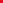 Zamawiający ocenia, czy udostępniane wykonawcy przez podmioty udostępniające zasoby zdolności techniczne lub zawodowe, pozwalają na wykazanie przez wykonawcę spełniania warunków udziału w postępowaniu, a także bada, czy nie zachodzą wobec tego podmiotu podstawy wykluczenia, które zostały przewidziane względem wykonawcy.Jeżeli zdolności techniczne lub zawodowe podmiotu udostępniającego zasoby nie potwierdzają spełniania przez wykonawcę warunków udziału w postępowaniu lub zachodzą wobec tego podmiotu podstawy wykluczenia, zamawiający żąda, aby wykonawca w terminie określonym przez zamawiającego zastąpił ten podmiot innym podmiotem lub podmiotami albo wykazał, że samodzielnie spełnia warunki udziału w postępowaniu.UWAGA: Wykonawca nie może, po upływie terminu składania ofert, powoływać się na zdolności lub sytuację podmiotów udostępniających zasoby, jeżeli na etapie składania ofert nie polegał on w danym zakresie na zdolnościach lub sytuacji podmiotów udostępniających zasoby.Wykonawca, w przypadku polegania na zdolnościach lub sytuacji podmiotów udostępniających zasoby, przedstawia, wraz z oświadczeniem, o którym mowa w Załączniku nr 2 SWZ, także oświadczenie podmiotu udostępniającego zasoby, potwierdzające brak podstaw wykluczenia tego podmiotu oraz odpowiednio spełnianie warunków udziału w postępowaniu, w zakresie, w jakim wykonawca powołuje się na jego zasoby, zgodnie z Załącznikiem nr 2A SWZ.Wykonawcy mogą wspólnie ubiegać się o udzielenie zamówienia. W takim przypadku Wykonawcy ustanawiają pełnomocnika do reprezentowania ich w postępowaniu albo do reprezentowania i zawarcia umowy w sprawie zamówienia publicznego. Pełnomocnictwo winno być załączone do oferty.W przypadku Wykonawców wspólnie ubiegających się o udzielenie zamówienia, oświadczenia, o których mowa w Rozdziale IX ust. 1 SWZ, składa każdy z wykonawców. Oświadczenia te potwierdzają brak podstaw wykluczenia oraz spełnianie warunków udziału w zakresie, w jakim każdy z wykonawców wykazuje spełnianie warunków udziału w postępowaniu.Wykonawcy wspólnie ubiegający się o udzielenie zamówienia dołączają do oferty oświadczenie, z którego wynika, które roboty budowlane/dostawy/usługi wykonają poszczególni wykonawcy. Wzór oświadczenia stanowi załącznik nr 4 SWZ.Oświadczenia i dokumenty potwierdzające brak podstaw do wykluczenia z postępowania składa każdy z Wykonawców wspólnie ubiegających się o zamówienie.PODMIOTOWE ŚRODKI DOWODOWE Do oferty każdy Wykonawca musi dołączyć aktualne na dzień składania ofert oświadczenie, o którym mowa w art. 125 ust. 1 ustawy, stanowiący Załącznik nr 2 do SWZ. Oświadczenie wskazane powyżej stanowi dowód potwierdzający brak podstaw wykluczenia oraz spełniania warunków w postępowaniu odpowiednio na dzień składania ofert. Wykonawca, w przypadku polegania na zdolnościach lub sytuacji podmiotów udostępniających zasoby, przedstawia wraz z w/w oświadczeniem, także oświadczenie podmiotu udostępniającego zasoby (Załącznik nr 2A do SWZ), potwierdzające brak podstaw wykluczenia tego podmiotu oraz odpowiednio spełnianie warunków udziału w postępowaniuZamawiający wezwie Wykonawcę, którego oferta zostanie najwyżej oceniona do złożenia w wyznaczonym terminie, nie krótszym niż 5 dni od dnia wezwania, podmiotowych środków dowodowych t. j:oświadczenia Wykonawcy, w zakresie art. 108 ust. 1 pkt 5 ustawy Pzp, o braku przynależności do tej samej grupy kapitałowej, w rozumieniu ustawy z dnia 16 lutego 2007 r. o ochronie konkurencji i konsumentów (Dz. U. z 2020r. poz. 1076 i 1086), z innym wykonawcą, który złożył odrębną ofertę w postępowaniu, albo oświadczenia o przynależności do tej samej grupy kapitałowej wraz z dokumentami lub informacjami potwierdzającymi przygotowanie oferty w postępowaniu niezależnie od innego wykonawcy należącego do tej samej grupy kapitałowej – wzór oświadczenia stanowi Załącznik nr 5 do SWZ,oświadczenia o aktualności informacji zawartych w oświadczeniu, o których mowa w art. 125 ust. 1 ustawy Pzp w zakresie podstaw do wykluczenia z postępowania wskazanych przez Zamawiającego – wzór oświadczenia stanowi Załącznik nr 6 do SWZ.	Wykonawca, w przypadku polegania na zdolnościach lub sytuacji podmiotów udostępniających zasoby, przedstawia wraz z w/w oświadczeniem, także oświadczenie podmiotu udostępniającego zasoby. Wykaz osób, skierowanych przez Wykonawcę do realizacji zamówienia publicznego, wraz z informacjami na temat ich kwalifikacji zawodowych, uprawnień, doświadczenia i wykształcenia niezbędnych do wykonania zamówienia publicznego, a także zakresu wykonywanych przez nie czynności oraz informacją o podstawie do dysponowania tymi osobami - wzór stanowi Załącznik nr 7 do SWZ.Ww. wykaz należy złożyć w oryginale. W przypadku składania oferty wspólnej ww. wykaz składa pełnomocnik Wykonawców wspólnie ubiegających się o zamówienie.Wykaz robót budowlanych wykonanych nie wcześniej niż w okresie ostatnich 5 lat, a jeżeli okres prowadzenia działalności jest krótszy – w tym okresie, wraz z podaniem ich rodzaju, wartości, daty i miejsca wykonania oraz podmiotów, na rzecz których roboty te zostały wykonane, oraz załączeniem dowodów określających, czy te roboty budowlane zostały wykonane należycie, przy czym dowodami, o których mowa, są referencje bądź inne dokumenty sporządzone przez podmiot, na rzecz którego roboty budowlane zostały wykonane, a jeżeli wykonawca z przyczyn niezależnych od niego nie jest w stanie uzyskać tych dokumentów – inne odpowiednie dokumenty - wzór stanowi Załącznik nr 8 do SWZ.Zamawiający nie wzywa do złożenia podmiotowych środków dowodowych, jeżeli:może je uzyskać za pomocą bezpłatnych i ogólnodostępnych baz danych,                                    w szczególności rejestrów publicznych w rozumieniu ustawy z dnia 17 lutego 2005 r. o informatyzacji działalności podmiotów realizujących zadania publiczne, o ile wykonawca wskazał w oświadczeniu, o którym mowa w art. 125 ust. 1 ustawy Pzp dane umożliwiające dostęp do tych środków;podmiotowym środkiem dowodowym jest oświadczenie, którego treść odpowiada zakresowi oświadczenia, o którym mowa w art. 125 ust. 1 ustawy Pzp.Wykonawca nie jest zobowiązany do złożenia podmiotowych środków dowodowych, które zamawiający posiada, jeżeli wykonawca wskaże te środki oraz potwierdzi ich prawidłowość i aktualność.W zakresie nieuregulowanym ustawą Pzp lub niniejszą SWZ do oświadczeń i dokumentów składanych przez Wykonawcę w postępowaniu zastosowanie mają w szczególności przepisy rozporządzenia Ministra Rozwoju Pracy i Technologii z dnia 23 grudnia 2020 r. w sprawie podmiotowych środków dowodowych oraz innych dokumentów lub oświadczeń, jakich może żądać zamawiający od wykonawcy oraz rozporządzenia Prezesa Rady Ministrów z dnia 30  grudnia 2020 r. w sprawie sposobu sporządzania i przekazywania informacji oraz wymagań technicznych dla dokumentów elektronicznych oraz środków komunikacji elektronicznej w postępowaniu o udzielenie zamówienia publicznego lub konkursie.PROJEKTOWANE POSTANOWIENIA UMOWY W SPRAWIE ZAMÓWIENIA PUBLICZNEGO, KTÓRE ZOSTANĄ WPROWADZONE DO TREŚCI TEJ UMOWYZamawiający przekazuje wzór Umowy, która będzie zawarta w sprawie zamówienia publicznego, stanowiący element SWZ.INFORMACJE O ŚRODKACH KOMUNIKACJI ELEKTRONICZNEJ, PRZY UŻYCIU KTÓRYCH ZAMAWIAJĄCY BĘDZIE KOMUNIKOWAŁ SIĘ Z WYKONAWCAMI, ORAZ INFORMACJE O WYMAGANIACH TECHNICZNYCH I ORGANIZACYJNYCH SPORZĄDZANIA, WYSYŁANIA I ODBIERANIA KORESPONDENCJI ELEKTRONICZNEJPostępowanie prowadzone jest w języku polskim w formie elektronicznej. Link do postępowania dostępny jest na stronie operatora platformazakupowa.pl pod adresem: https://platformazakupowa.pl/pn/umg_mikolajkiW postępowaniu o udzielenie zamówienia komunikacja między zamawiającym  a wykonawcami odbywa się przy użyciu platformazakupowa.pl, chyba że w ogłoszeniu o zamówieniu, specyfikacji warunków zamówienia (SWZ) lub zaproszeniu do składania ofert stwierdzono inaczej.Szczegółowe instrukcje dotyczące komunikacji znajdują się pod adresem:  https://platformazakupowa.pl/strona/45-instrukcjeWymagania techniczne i organizacyjne zostały szczegółowo opisane w Regulaminie platformazakupowa.pl stanowiącym uzupełnienie do instrukcji składania ofert dostępnej pod adresem  https://platformazakupowa.pl/strona/45-instrukcjeW zakresie pytań technicznych związanych z działaniem systemu platformazakupowa.pl należy skontaktować się z Centrum Wsparcia Klienta pod numerem 22/1010202 lub adresem e-mail: cwk@platformazakupowa.plLimit objętości plików lub spakowanych folderów w zakresie całej oferty lub wniosku wynosi do 10 plików lub spakowanych folderów przy maksymalnej wielkości 150 MB każda.W przypadku większych plików zalecamy skorzystać z instrukcji pakowania plików dzieląc je na mniejsze paczki po np. 150 MB każda.Za datę przekazania oferty lub wniosków przyjmuje się datę ich przekazania w systemie poprzez kliknięcie przycisku Złóż ofertę w drugim kroku i wyświetleniu komunikatu, że oferta została złożona.Jeżeli w Ogłoszeniu o zamówieniu, SWZ, lub zaproszeniu do składania ofert nie zapisano inaczej to komunikacja w postępowaniu w szczególności składanie dokumentów, oświadczeń, wniosków (innych niż wnioski o dopuszczenie do udziału w postępowaniu), zawiadomień, zapytań oraz przekazywanie informacji odbywa się elektronicznie za pośrednictwem platformazakupowa.pl i formularza „Wyślij wiadomość do zamawiającego”.Za datę przekazania (wpływu) oświadczeń, wniosków, zawiadomień oraz informacji przyjmuje się datę ich przesłania za pośrednictwem platformazakupowa.pl poprzez kliknięcie przycisku  „Wyślij wiadomość do zamawiającego” po których pojawi się komunikat, że wiadomość została wysłana do zamawiającego.Zamawiający będzie przekazywał wykonawcom informacje w formie elektronicznej za pośrednictwem platformazakupowa.pl. Informacje dotyczące odpowiedzi na pytania, zmiany specyfikacji, zmiany terminu składania i otwarcia ofert Zamawiający będzie zamieszczał na platformie w sekcji “Komunikaty”. Korespondencja, której zgodnie z obowiązującymi przepisami adresatem jest konkretny wykonawca, będzie przekazywana w formie elektronicznej za pośrednictwem platformazakupowa.pl do konkretnego wykonawcy.Wykonawca jako podmiot profesjonalny ma obowiązek sprawdzania komunikatów i wiadomości bezpośrednio na platformazakupowa.pl przesłanych przez zamawiającego, gdyż system powiadomień może ulec awarii lub powiadomienie może trafić do folderu SPAM.Zamawiający, zgodnie z Rozporządzeniem Prezesa Rady Ministrów z dnia 31 grudnia 2020r. w sprawie sposobu sporządzania i przekazywania informacji oraz wymagań technicznych dla dokumentów elektronicznych oraz środków komunikacji elektronicznej w postępowaniu o udzielenie zamówienia publicznego lub konkursie (Dz. U. z 2020r. poz. 2452), określa niezbędne wymagania sprzętowo - aplikacyjne umożliwiające pracę na platformazakupowa.pl, tj.:stały dostęp do sieci Internet o gwarantowanej przepustowości nie mniejszej niż 512 kb/s,komputer klasy PC lub MAC o następującej konfiguracji: pamięć min. 2 GB Ram, procesor Intel IV 2 GHZ lub jego nowsza wersja, jeden z systemów operacyjnych - MS Windows 7, Mac Os x 10 4, Linux, lub ich nowsze wersje,zainstalowana dowolna przeglądarka internetowa, w przypadku Internet Explorer minimalnie wersja 10.0,włączona obsługa JavaScript,zainstalowany program Adobe Acrobat Reader lub inny obsługujący format plików .pdf,Szyfrowanie na platformazakupowa.pl odbywa się za pomocą protokołu TLS 1.3.Oznaczenie czasu odbioru danych przez platformę zakupową stanowi datę oraz dokładny czas (hh:mm:ss) generowany wg. czasu lokalnego serwera synchronizowanego z zegarem Głównego Urzędu Miar.Wykonawca, przystępując do niniejszego postępowania o udzielenie zamówienia publicznego:akceptuje warunki korzystania z platformazakupowa.pl określone w Regulaminie zamieszczonym na stronie internetowej pod linkiem  w zakładce „Regulamin" oraz uznaje go za wiążący,zapoznał i stosuje się do Instrukcji składania ofert/wniosków dostępnej pod linkiem.Zamawiający nie ponosi odpowiedzialności za złożenie oferty w sposób niezgodny z Instrukcją korzystania z platformazakupowa.pl, w szczególności za sytuację, gdy zamawiający zapozna się z treścią oferty przed upływem terminu składania ofert (np. złożenie oferty w zakładce „Wyślij wiadomość do zamawiającego”). Taka oferta zostanie uznana przez Zamawiającego za ofertę handlową i nie będzie brana pod uwagę w przedmiotowym postępowaniu ponieważ nie został spełniony obowiązek narzucony w art. 221 Ustawy Prawo Zamówień Publicznych.Zamawiający informuje, że instrukcje korzystania z platformazakupowa.pl dotyczące w szczególności logowania, składania wniosków o wyjaśnienie treści SWZ, składania ofert oraz innych czynności podejmowanych w niniejszym postępowaniu przy użyciu platformazakupowa.pl znajdują się w zakładce „Instrukcje dla Wykonawców" na stronie internetowej pod adresem: https://platformazakupowa.pl/strona/45-instrukcjeINFORMACJE O SPOSOBIE KOMUNIKOWANIA SIĘ ZAMAWIAJĄCEGO  Z WYKONAWCAMI W INNY SPOSÓB NIŻ PRZY UŻYCIU ŚRODKÓW  KOMUNIKACJI ELEKTRONICZNEJ W PRZYPADKU ZAISTNIENIA JEDNEJ Z SYTUACJI OKREŚLONYCH W ART. 65 UST.1, ART. 66 I ART. 69 USTAWY PZPNie dotyczy.WSKAZANIE OSÓB UPRAWNIONYCH DO KOMUNIKOWANIA SIĘ Z WYKONAWCAMIZe strony Zamawiającego osobami uprawnionymi do porozumiewania się w niniejszym postępowaniu z Wykonawcami, w tym do komunikacji na platformie jest:Alicja Lepczyńska, email: alicja.lepczynska@mikolajki.plRadosław Ferenc, email: radoslaw.ferenc@mikolajki.pl, Wykonawca może zwrócić się do Zamawiającego z wnioskiem o wyjaśnienie treści SWZ.Zamawiający jest obowiązany udzielić wyjaśnień niezwłocznie, jednak nie później niż na  2 dni przed upływem terminu składania odpowiednio ofert, pod warunkiem że wniosek o wyjaśnienie treści SWZ wpłynął do Zamawiającego nie później niż na 4 dni przed upływem  terminu składania ofert.Jeżeli Zamawiający nie udzieli wyjaśnień w terminie, o którym mowa w pkt. 3, przedłuża termin składania ofert o czas niezbędny do zapoznania się wszystkich zainteresowanych Wykonawców z wyjaśnieniami niezbędnymi do należytego przygotowania i złożenia ofert.W przypadku gdy wniosek o wyjaśnienie treści SWZ nie wpłynął w terminie, o którym mowa w pkt. 3, Zamawiający nie ma obowiązku udzielania wyjaśnień SWZ oraz obowiązku przedłużenia terminu składania ofert.Przedłużenie terminu składania ofert, o którym mowa w pkt. 4, nie wpływa na bieg terminu składania wniosku o wyjaśnienie treści SWZ.Zamawiający nie będzie zwoływać zebrania wszystkich Wykonawców w celu wyjaśnienia wątpliwości dotyczących treści SWZ.TERMIN ZWIĄZANIA OFERTĄWykonawca jest związany ofertą od dnia upływu składania ofert do dnia 05.06.2024 r. Bieg terminu związania ofertą rozpoczyna się wraz z upływem terminu składania ofert.W przypadku gdy wybór najkorzystniejszej oferty nie nastąpi przed upływem terminu związania ofertą określonego w SWZ, Zamawiający przed upływem terminu związania ofertą zwraca się jednokrotnie do Wykonawców o wyrażenie zgody na przedłużenie tego terminu o wskazany przez niego okres, nie dłuższy niż 30 dni.Przedłużenie terminu związania ofertą, o którym mowa w ust. 2 wymaga złożenia przez Wykonawcę pisemnego oświadczenia o wyrażeniu zgody na przedłużenie terminu związania ofertą.W przypadku gdy Zamawiający żądał wniesienia wadium, przedłużenie terminu związania ofertą, o którym mowa ust.2, następuje wraz z przedłużeniem okresu ważności wadium albo, jeżeli nie jest to możliwe, z wniesieniem nowego wadium na przedłużony okres związania ofertą.OPIS SPOSOBU PRZYGOTOWANIA OFERTYOferta składana elektronicznie musi zostać podpisana elektronicznym kwalifikowanym podpisem lub podpisem zaufanym lub podpisem osobistym. W procesie składania oferty na platformie, kwalifikowany podpis elektroniczny Wykonawca może złożyć bezpośrednio na dokumencie, który następnie przesyła do systemu (opcja rekomendowana przez platformazakupowa.pl) oraz dodatkowo dla całego pakietu dokumentów w kroku 2 Formularza składania oferty (po kliknięciu w przycisk Przejdź do podsumowania).Poświadczenia za zgodność z oryginałem dokonuje odpowiednio Wykonawca, podmiot, na którego zdolnościach lub sytuacji polega Wykonawca. Przez oryginał należy rozumieć dokument podpisany kwalifikowanym podpisem elektronicznym lub podpisem zaufanym lub podpisem osobistym przez osobę/osoby upoważnioną/upoważnione. Poświadczenie za zgodność z oryginałem następuje                         w formie elektronicznej podpisane kwalifikowanym podpisem elektronicznym lub podpisem zaufanym lub podpisem osobistym przez osobę/osoby upoważnioną/upoważnione.Oferta powinna być:sporządzona na podstawie załączników niniejszej SWZ w języku polskim,złożona przy użyciu środków komunikacji elektronicznej tzn. za pośrednictwem platformazakupowa.pl.,podpisana kwalifikowanym podpisem elektronicznym lub podpisem zaufanym lub podpisem osobistym przez osobę/osoby upoważnioną/upoważnione.Podpisy kwalifikowane wykorzystywane przez wykonawców do podpisywania wszelkich plików muszą spełniać „Rozporządzenie Parlamentu Europejskiego i Rady w sprawie identyfikacji elektronicznej i usług zaufania w odniesieniu do transakcji elektronicznych na rynku wewnętrznym (elDAS) (UE) nr 910/2014- od 1 lipca 2016 roku”.W przypadku wykorzystania formatu podpisu zewnętrznego XAsES Zamawiający wymaga dołączenia odpowiedniej ilości plików, podpisywanych.Wykonawca, za pośrednictwem platformazakupowa.pl może przed upływem terminu do składania ofert wycofać ofertę. Sposób dokonywania wycofania oferty zamieszczono w instrukcji zamieszczonej na stronie internetowej pod adresem: https://platformazakupowa.pl/strona/45-instrukcje,Każdy z Wykonawców może złożyć tylko jedną ofertę. Złożenie większej liczby ofert lub oferty zawierającej propozycje wariantowe podlegać będzie odrzuceniu.Ceny oferty muszą zawierać wszystkie koszty, jakie musi ponieść Wykonawca, aby zrealizować zamówienie z najwyższą starannością oraz ewentualne rabaty,Dokumenty i oświadczenia składane przez Wykonawcę powinny być w języku polskim, chyba że w SWZ dopuszczono inaczej. W przypadku załączenia dokumentów sporządzonych w innym języku niż dopuszczony, Wykonawca zobowiązany jest załączyć tłumaczenie na język polski,Zgodnie z definicją dokumentu elektronicznego z art. 3 ust. 2 Ustawy o informatyzacji działalności podmiotów realizujących zadania publiczne, opatrzenie pliku zawierającego skompresowane dane kwalifikowanym podpisem elektronicznym jest jednoznaczne  z podpisaniem oryginału dokumentu.Maksymalny rozmiar jednego pliku przesyłanego za pośrednictwem dedykowanych formularzy do: złożenia, zmiany, wycofania oferty wynosi 150 MB natomiast przy komunikacji wielkość pliku to maksymalnie 500 MB.Formaty plików wykorzystywanych przez Wykonawców powinny być zgodne                                                z „Rozporządzeniem Rady Ministrów z dnia 12 kwietnia 2012 r. (Dz. U. z 2017 r. poz. 2247) w sprawie Krajowych Ram Interoperacyjności, minimalnych wymagań dla rejestrów publicznych i wymiany informacji w postaci elektronicznej oraz minimalnych wymagań dla systemów teleinformatycznych”.Zalecenia:Zamawiający rekomenduje wykorzystanie formatów: .pdf .doc .xls .jpg (jpeg) ze szczególnym wskazaniem .pdf.W celu ewentualnej kompresji danych Zamawiający rekomenduje wykorzystanie jednego z formatów: .zip, .7ZWśród formatów powszechnych a niewystępujących w rozporządzeniu występują: .rar .gif .bmp .numbers .pages. Dokumenty złożone w takich plikach zostaną uznane za złożone nieskutecznie.Zamawiający zwraca uwagę na ograniczenia wielkości plików podpisywanych profilem zaufanym, który wynosi max. 10MB oraz na ograniczenie wielkości plików podpisywanych                    w aplikacji eDoApp służącej do składania podpisu osobistego, który wynosi max 5MB.Ze względu na niskie ryzyko naruszenia integralności pliku oraz łatwiejszą weryfikację podpisu, Zamawiający zaleca, w miarę możliwości, przekonwertowanie plików składających się na ofertę na format .pdf i opatrzenie ich podpisem kwalifikowanym PAdES.Pliki w innych formatach niż PDF zaleca się opatrzyć zewnętrznym podpisem XAdES. Wykonawca powinien pamiętać, aby plik z podpisem przekazywać łącznie                                    z dokumentem podpisywanym.Zamawiający zaleca aby w przypadku podpisywania pliku przez kilka osób, stosować podpisy tego samego rodzaju. Podpisywanie różnymi rodzajami podpisów np. osobistym i kwalifikowanym może doprowadzić do problemów w weryfikacji plików.Zamawiający zaleca, aby Wykonawca z odpowiednim wyprzedzeniem przetestował możliwość prawidłowego wykorzystania wybranej metody podpisania plików oferty.Zaleca się, aby komunikacja z Wykonawcami odbywała się tylko na Platformie za pośrednictwem formularza „Wyślij wiadomość do Zamawiającego”, nie za pośrednictwem adresu mail.Osobą składającą ofertę powinna być osoba kontaktowa podawana w dokumentacji.Ofertę należy przygotować z należytą starannością dla podmiotu ubiegającego się                           o udzielenie zamówienia publicznego i zachowaniem odpowiedniego odstępu czasu do zakończenia przyjmowania ofert/wniosków. Sugerujemy złożenie oferty na 24 godziny przed terminem składania ofert/wniosków.Podczas podpisywania plików zaleca się stosowanie algorytmu skrótu SHA2 zamiast SHA1.Jeżeli Wykonawca pakuje dokumenty np. w plik ZIP zalecamy wcześniejsze podpisanie każdego ze skompresowanych plików.Zamawiający rekomenduje wykorzystanie podpisu z kwalifikowanym znacznikiem czasu.Zamawiający zaleca aby nie wprowadzać jakichkolwiek zmian w plikach po podpisaniu ich podpisem kwalifikowanym. Może to skutkować naruszeniem integralności plików co równoważne będzie z koniecznością odrzucenia oferty w postepowaniu.Dokumenty stanowiące ofertę, które należy złożyć:Formularz ofertowy - Załącznik nr 1 do SWZ,Oświadczenie Wykonawcy o niepodleganiu wykluczeniu w postepowaniu oraz spełnianiu warunków udziału w postepowaniu - Załącznik nr 2 do SWZ,Odpis lub informacja z Krajowego Rejestru Sądowego, Centralnej Ewidencji                             i Informacji o Działalności Gospodarczej lub innego właściwego rejestru w celu potwierdzenia, że osoba działająca w imieniu wykonawcy jest umocowana do jego reprezentowania. Wykonawca nie jest zobowiązany do złożenia tych dokumentów, jeżeli zamawiający może je uzyskać za pomocą bezpłatnych i ogólnodostępnych baz danych, a wykonawca wskazał dane umożliwiające dostęp do tych dokumentów.Pełnomocnictwo lub inny dokument potwierdzający umocowanie do reprezentowania wykonawcy, jeżeli w imieniu wykonawcy działa osoba, której umocowanie do jego reprezentowania nie wynika z dokumentów, o których mowa w pkt 14.3.Pełnomocnictwo do reprezentowania Wykonawców wspólnie ubiegających się                             o udzielenie zamówienia - w przypadku składania oferty przez Wykonawców wspólnie ubiegających się o udzielenie zamówienia – ewentualnie umowę o współdziałaniu, z której będzie wynikać przedmiotowe pełnomocnictwo. Pełnomocnik może być ustanowiony do reprezentowania Wykonawców w postępowaniu albo reprezentowania w postępowaniu i zawarcia umowy;Kosztorys ofertowy sporządzony na podstawie załączonych przedmiarów robót. Dokument potwierdzający wniesienie wadium w przypadku wnoszenia wadium w formie niepieniężnej; Ofertę, oświadczenie, o którym mowa w art. 125 ust. 1 Pzp., podmiotowe środki dowodowe, pełnomocnictwa, sporządza się w postaci elektronicznej, w ogólnie dostępnych formatach danych zgodnych z Załącznikiem nr 2 do „Rozporządzenia Rady Ministrów w sprawie Krajowych Ram Interoperacyjności, minimalnych wymagań dla rejestrów publicznych i wymiany informacji w postaci elektronicznej oraz minimalnych wymagań dla systemów teleinformatycznych”.Zamawiający zaleca ponumerowanie stron oferty.Pełnomocnictwo do złożenia oferty musi być złożone w oryginale w takiej samej formie jak składana oferta (t. j. w formie elektronicznej lub postaci elektronicznej opatrzonej podpisem zaufanym lub podpisem osobistym). Dopuszcza się także złożenie elektronicznej kopii (skanu) pełnomocnictwa sporządzonego uprzednio w formie pisemnej, w formie elektronicznego poświadczenia sporządzanego stosowanie do art. 97 § 2 ustawy z dnia 14 lutego 1991 r. – Prawo o notariacie, które to poświadczenie notariusz opatruje kwalifikowanym podpisem elektronicznym, bądź też poprzez opatrzenie skanu pełnomocnictwa sporządzonego uprzednio w formie pisemnej kwalifikowanym podpisem, podpisem zaufanym lub podpisem osobistym mocodawcy. Elektroniczna kopia pełnomocnictwa nie może być uwierzytelniona przez upełnomocnionego.SPOSÓB ORAZ TERMIN SKŁADANIA OFERTOfertę wraz z wymaganymi dokumentami należy umieścić na platformazakupowa.pl pod adresem: https://platformazakupowa.pl/pn/umg_mikolajki w myśl Ustawy Pzp na stronie internetowej prowadzonego postępowania do dnia 07.05.2024r do godz. 09.00.Do oferty należy dołączyć wszystkie wymagane w SWZ dokumenty.Po wypełnieniu Formularza składania oferty i dołączenia wszystkich wymaganych załączników należy kliknąć „Przejdź do podsumowania”.Oferta składana elektronicznie musi zostać podpisana elektronicznym podpisem kwalifikowanym, podpisem zaufanym lub podpisem osobistym. W procesie składania oferty za pośrednictwem platformazakupowa.pl. zalecamy stosowanie podpisu na każdym załączonym pliku osobno, w szczególności wskazanych w art. 63 ust. 1 oraz ust. 2 ustawy Pzp, gdzie zaznaczono, iż oferty oraz oświadczenie, o którym mowa w art. 125 ust. 1 sporządza się, pod rygorem nieważności, w postaci lub formie elektronicznej i opatruje się odpowiednio  w odniesieniu do wartości postępowania kwalifikowanym podpisem elektronicznym, podpisem zaufanym lub podpisem osobistym.Za datę złożenia oferty przyjmuje się datę jej przekazania za pośrednictwem Platformy zakupowej w drugim kroku składania oferty poprzez kliknięcie przycisku „Złóż ofertę”                i wyświetlenie się komunikatu, że oferta została zaszyfrowana i złożona.Szczegółowa „Instrukcja dla Wykonawców” dotycząca złożenia i wycofania oferty znajduje się na stronie internetowej pod adresem: https://platformazakupowa.pl/strona/45-instrukcje.Wykonawca po upływie terminu do składania ofert nie może wycofać złożonej oferty.TERMIN OTWARCIA OFERTOtwarcie ofert nastąpi niezwłocznie po upływie terminu składania ofert, tj. 07.05.2024r o godz. 09.30.Jeżeli otwarcie ofert następuje przy użyciu systemu teleinformatycznego, w przypadku awarii tego systemu, która powoduje brak możliwości otwarcia ofert w terminie określonym przez Zamawiającego, otwarcie ofert następuje niezwłocznie po usunięciu awarii.Zamawiający poinformuje o zmianie terminu otwarcia ofert na stronie internetowej prowadzonego postępowania.Zamawiający, najpóźniej przed otwarciem ofert, udostępnia na stronie internetowej prowadzonego postępowania informacje o kwocie, jaką zamierza przeznaczyć na sfinansowanie zamówienia.Otwarcie ofert jest niejawne.Zamawiający, niezwłocznie po otwarciu ofert, udostępnia na stronie internetowej prowadzonego postępowania informacje o:Nazwach albo imionach i nazwiskach oraz siedzibach lub miejscach prowadzonej działalności gospodarczej albo miejscach zamieszkania Wykonawców, których oferty zostały otwarte,Cenach lub kosztach zawartych w ofertach.Informacja zostanie opublikowana na stronie postepowania na platformazakupowa.pl                     w sekcji „Komunikaty”.Zgodnie z Ustawą Prawo Zamówień Publicznych Zamawiający nie ma obowiązku przeprowadzania jawnej sesji otwarcia ofert w sposób jawny z udziałem Wykonawców lub transmitowania sesji otwarcia za pośrednictwem elektronicznych narzędzi do przekazu wideo on-line a ma jedynie takie uprawnienie.SPOSÓB OBLICZENIA CENYWszystkie ceny muszą być podane w złotych i w takiej walucie będzie prowadzone rozliczenie pomiędzy zamawiającym i wykonawcą.Cena Oferty zostanie wyliczona przez Wykonawcę w oparciu o kosztorys ofertowy, który należy sporządzić na podstawie Przedmiaru Robót przedstawionego przez Zamawiającego oraz załączyć do oferty.Kosztorys ofertowy, o których mowa w zdaniu powyżej należy sporządzić metodą kalkulacji uproszczonej ściśle według kolejności wyszczególnionych w nich pozycji. Wykonawca określi ceny jednostkowe netto oraz wartości netto dla wszystkich pozycji wymienionych w kosztorysach.Wykonawca obliczając cenę oferty musi uwzględnić w kosztorysach ofertowych wszystkie pozycje w nich opisane. Wykonawca nie może również wprowadzać zmian do kosztorysu ofertowego. Wszystkie błędy ujawnione w Dokumentacji projektowej Wykonawca powinien zgłosić Zamawiającemu przed terminem składania ofert.Do wyceny należy przyjąć materiał z dowozu. W przypadku stwierdzenia podczas wykonywania robót, że materiał pozyskany z wykopów będzie nadawał się do wbudowania i zostanie on zaakceptowany przez Zamawiającego, to cena jednostkowa pozycji kosztorysowej zostanie pomniejszona o koszt zakupu i transportu materiału.Wszystkie nazwy własne materiałów i urządzeń użyte w dokumentacji postępowania są podane przykładowo i określają jedynie minimalne oczekiwane parametry jakościowe oraz wymagany standard.  Jeśli w opisie przedmiotu zamówienia, dokumentacji projektowej, specyfikacjach technicznych wykonania i odbioru robót budowlanych lub przedmiarze robót przedmiot zamówienia jest opisany ze wskazaniem znaków towarowych, patentów lub pochodzenia, źródła lub szczególnego procesu, który charakteryzuje produkty lub usługi dostarczane przez konkretnego wykonawcę, to przyjmuje się, że wskazaniom takim towarzyszą wyrazy „lub równoważne” i należy je traktować jako propozycje projektanta.Zamawiający dopuszcza zastosowanie równoważnych materiałów i urządzeń  w takim zakresie i w taki sposób, aby zastosowane materiały/urządzenia miały parametry techniczne nie gorsze od zaprojektowanych, oraz spełniały funkcję, jakiej mają służyć, były kompatybilne z pozostałymi urządzeniami, tak aby zespół urządzeń dawał zamierzony (zaprojektowany) efekt, oraz  nie wpływał na zmianę rodzaju i zakresu robót budowlanych.Przyjmuje się, że wszelkie zaprojektowane materiały i urządzenia pochodzące od konkretnych producentów lub ze wskazaną marka lub patentem, określają minimalne parametry techniczne, jakościowe i użytkowe, jakim muszą odpowiadać materiały i urządzenia oferowane, aby spełniały wymagane stawiane przez Zamawiającego.Każda zmiana technologii wykonania robót z inicjatywy Wykonawcy wymaga akceptacji projektanta, który wykonał dokumentację oraz Zamawiającego. Koszt wprowadzenia zmian oraz wykonania prac zgodnie z tymi zmianami obciąża Wykonawcę.Cena oferty powinna obejmować całkowity koszt wykonania przedmiotu zamówienia w tym również wszelkie koszty towarzyszące wykonaniu, o których mowa w projekcie umowy. Koszty towarzyszące wykonaniu przedmiotu zamówienia, których w Przedmiarach robót nie ujęto w odrębnych pozycjach, Wykonawca powinien ująć w cenach jednostkowych pozycji opisanych w Przedmiarach robót. Wszelkie ewentualne rabaty (upusty) należy ująć w poszczególnych cenach jednostkowych.Cena oferty musi uwzględniać podatek od towarów i usług VAT.W formularzu oferty należy podać cenę (brutto) wykonania zamówienia, cenę bez VAT wykonania zamówienia oraz kwotę VAT.Ceny jednostkowe określone przez Wykonawcę nie będą zmieniane w toku realizacji umowy i nie będą podlegały waloryzacji.OPIS KRYTERIÓW OCENY OFERT WRAZ Z PODANIEM WAG TYCH KRYTERIÓW I SPOSOBU OCENY OFERTZamówienie udzielone będzie wyłącznie Wykonawcy wybranemu zgodnie z przepisami ustawy Pzp oraz postanowieniami SWZ. Zamawiający wybierze ofertę najkorzystniejszą na podstawie kryteriów oceny ofert określonych w SWZ.Przy wyborze oferty Zamawiający będzie się kierował następującym kryteriami:Cena oferty brutto – waga 60 punktów                  maksymalna liczba punktów, którą może uzyskać wykonawca: 60  	Cena oferty punktowana będzie wg wzoru:	  	Cena najniższa z ofert   	C  =  ------------------------------------ x 100 pkt. x 60%	   	Cena badanej ofertyCena powinna być podana z dokładnością do dwóch miejsc po przecinku.Okres gwarancji - waga 40 punktów            maksymalna liczba punktów, którą może uzyskać wykonawca: 40      Okres gwarancji badanej oferty punktowany będzie wg wzoru:		Okres gwarancji badanej oferty (w miesiącach)   	G  =  ------------------------------------------------------------------------------ x 100 pkt. x 40%		Najdłuższy zaoferowany okres gwarancji (w miesiącach)Kryterium ,,Okres gwarancji” będzie rozpatrywany na podstawie długości terminu okresu gwarancji zadeklarowanego przez Wykonawcę w formularzu oferty.Przy ocenie gwarancji dla całego przedmiotu zamówienia najwyżej będzie punktowana oferta zawierająca najdłuższy okres gwarancji. Minimalny wymagany okres gwarancji wynosi 60 miesięcy. Wykonawca może zaoferować dłuższy okres gwarancji do 84 miesięcy.Oferta zawierająca okres gwarancji krótszy niż 60 miesięcy lub dłuższy niż 84 miesięcy lub brak wskazania okresu gwarancji w ofercie zostanie odrzucona, gdyż jej treść nie będzie odpowiadała treści specyfikacji istotnych warunków zamówienia.Za najkorzystniejszą zostanie uznana oferta Wykonawcy, który spełni wszystkie postawione w niniejszej SWZ warunki oraz uzyska łącznie największą liczbę punktów (P) stanowiących sumę punktów przyznanych w ramach każdego z podanych kryteriów, wyliczoną zgodnie z poniższym wzorem:P = C + G            gdzie:P – łączna liczba punktów oferty ocenianejC – liczba punktów uzyskanych w kryterium „cena”G – liczba punktów uzyskanych w kryterium „okres gwarancji”W toku badania i oceny ofert Zamawiający może żądać od Wykonawców wyjaśnień dotyczących treści złożonych ofert.WADIUMWykonawca zobowiązany jest do zabezpieczenia swojej oferty wadium w wysokości 000 zł (słownie: dwadzieścia pięć tysięcy złotych);Wadium wnosi się przed upływem terminu składania ofert.Wadium może być wnoszone w jednej lub kilku następujących formach:pieniądzu; gwarancjach bankowych;gwarancjach ubezpieczeniowych;poręczeniach udzielanych przez podmioty, o których mowa w art. 6b ust. 5 pkt 2 ustawy z dnia 9 listopada 2000 r. o utworzeniu Polskiej Agencji Rozwoju Przedsiębiorczości (Dz. U. z 2020 r. poz. 299).Wadium w formie pieniężnej należy wnieść przelewem na rachunek bankowy Urzędu Miasta i Gminy w Mikołajkach: BS Mikołajki Nr 49 9350 0001 0000 0329 2076 0006 z dopiskiem: „Budowa przydomowych oczyszczalni ścieków oraz zbiorników bezodpływowych w miejscowości Olszewo”.UWAGA: Za termin wniesienia wadium w formie pieniężnej zostanie przyjęty termin uznania rachunku Zamawiającego.Wadium wnoszone w formie poręczeń lub gwarancji musi być złożone jako oryginał gwarancji lub poręczenia w postaci elektronicznej i spełniać co najmniej poniższe wymagania:musi obejmować odpowiedzialność za wszystkie przypadki powodujące utratę wadium przez Wykonawcę określone w ustawie Pzp.z jej treści powinno jednoznacznej wynikać zobowiązanie gwaranta do zapłaty całej kwoty wadium;powinno być nieodwołalne i bezwarunkowe oraz płatne na pierwsze żądanie;termin obowiązywania poręczenia lub gwarancji nie może być krótszy niż termin związania ofertą (z zastrzeżeniem iż pierwszym dniem związania ofertą jest dzień składania ofert); w treści poręczenia lub gwarancji powinna znaleźć się nazwa oraz numer przedmiotowego postępowania;beneficjentem poręczenia lub gwarancji jest Gmina Mikołajki;        w przypadku Wykonawców wspólnie ubiegających się o udzielenie zamówienia (art. 58 ustawy Pzp), Zamawiający wymaga aby poręczenie lub gwarancja obejmowała swą treścią (tj. zobowiązanych z tytułu poręczenia lub gwarancji) wszystkich Wykonawców wspólnie ubiegających się o udzielenie zamówienia lub aby z jej treści wynikało, że zabezpiecza ofertę Wykonawców wspólnie ubiegających się o udzielenie zamówienia (konsorcjum);Oferta wykonawcy, który nie wniesie wadium, wniesie wadium w sposób nieprawidłowy lub nie utrzyma wadium nieprzerwanie do upływu terminu związania ofertą lub złoży wniosek o zwrot wadium w przypadku, o którym mowa w art. 98 ust. 2 pkt 3 ustawy Pzp. zostanie odrzucona.Zasady zwrotu oraz okoliczności zatrzymania wadium określa art. 98 ustawy Pzp.INFORMACJE O FORMALNOŚCIACH, JAKIE MUSZĄ ZOSTAĆ DOPEŁNIONE PO WYBORZE OFERTY W CELU ZAWARCIA UMOWY W SPRAWIE ZAMÓWIENIA PUBLICZNEGOZamawiający zawiera umowę w sprawie zamówienia publicznego, z uwzględnieniem art. 577 Pzp, w terminie nie krótszym niż 5 dni od dnia przesłania zawiadomienia o wyborze najkorzystniejszej oferty, jeżeli zawiadomienie to zostało przesłane przy użyciu środków komunikacji elektronicznej.Zamawiający może zawrzeć umowę w sprawie zamówienia publicznego przed upływem terminu, o którym mowa w ust. 1, jeżeli w postępowaniu o udzielenie zamówienia złożono tylko jedną ofertę.Wykonawca, którego oferta została wybrana jako najkorzystniejsza, zostanie poinformowany przez Zamawiającego o miejscu i terminie podpisania umowy.Wykonawca, o którym mowa w ust. 1, ma obowiązek zawrzeć umowę w sprawie zamówienia na warunkach określonych w istotnych postanowieniach umowy, które stanowią załącznik do SWZ. Umowa zostanie uzupełniona o zapisy wynikające ze złożonej oferty.Jeżeli Wykonawca, którego oferta została wybrana jako najkorzystniejsza, uchyla się od zawarcia umowy w sprawie zamówienia publicznego Zamawiający może dokonać ponownego badania i oceny ofert spośród ofert pozostałych w postepowaniu Wykonawców albo unieważnić postepowanie na podstawie art. 263 ustawy Pzp.PODWYKONAWSTWOWykonawca może powierzyć wykonanie części zamówienia podwykonawcy (podwykonawcom).Zamawiający nie zastrzega obowiązku osobistego wykonania przez Wykonawcę kluczowych części zamówienia.Zamawiający wymaga, aby w przypadku powierzenia części zamówienia podwykonawcom, Wykonawca wskazał w ofercie części zamówienia, których wykonanie zamierza powierzyć podwykonawcom oraz podał (o ile są mu wiadome na tym etapie) nazwy (firmy) tych podwykonawców.POUCZENIE O ŚRODKACH OCHRONY PRAWNEJ PRZYSŁUGUJĄCYCH WYKONAWCYŚrodki ochrony prawnej przysługują Wykonawcy, jeżeli ma lub miał interes w uzyskaniu zamówienia oraz poniósł lub może ponieść szkodę w wyniku naruszenia przez Zamawiającego przepisów ustawy Pzp.Odwołanie przysługuje na:niezgodną z przepisami ustawy czynność Zamawiającego, podjętą w postępowaniu o udzielenie zamówienia, w tym na projektowane postanowienie umowy;zaniechanie czynności w postępowaniu o udzielenie zamówienia, do której Zamawiający był obowiązany na podstawie ustawy Pzp.Odwołanie wnosi się do Prezesa Krajowej Izby Odwoławczej.Na orzeczenie Krajowej Izby Odwoławczej oraz postanowienie Prezesa Krajowej Izby Odwoławczej, o którym mowa w art. 519 ust. 1 ustawy Pzp, stronom oraz uczestnikom postępowania odwoławczego przysługuje skarga do sądu.Skargę wnosi się do Sądu Okręgowego w Warszawie - sądu zamówień publicznych.Skargę wnosi się za pośrednictwem Prezesa Krajowej Izby Odwoławczej.Szczegółowe informacje dotyczące środków ochrony prawnej określone są w Dziale IX „Środki ochrony prawnej” ustawy Pzp.OCHRONA DANYCH OSOBOWYCHDane osobowe w Gminie Mikołajki  przetwarzane są zgodnie z Rozporządzenia Parlamentu Europejskiego i Rady (UE) 2016/679 z dnia 27 kwietnia 2016 r. w sprawie ochrony osób fizycznych, dalej jako „RODO”,Administratorem danych osobowych przetwarzanych jest Burmistrz Mikołajek, 11- 730 Mikołajki, ul. Kolejowa 7,Inspektorem ochrony danych osobowych w Urzędzie Miasta i Gminy w Mikołajkach, 11- 730 Mikołajki, ul. Kolejowa 7, jest:Maria Kowalik-Sobczak, e-mail: m.kowalik-sobczak@gptogatus.pltel. +48 533 327 046Dane osobowe przetwarzane będą na podstawie art. 6 ust. 1 lit. c RODO w celu związanym z postępowaniem o udzielenie zamówienia publicznego, zawarcia i realizacji zlecenia o zamówienie oraz dochodzenia ewentualnych roszczeń z tytułu jego realizacji, prowadzonym zgodnie z art. 275 ust. 1 ustawy z dnia 11 września 2019 r. Prawo zamówień publicznych (tekst jednolity Dz.U. z 2023 r. poz. 1605).Odbiorcami Pani/Pana danych osobowych będą osoby lub podmioty, uprawnione do ich pozyskania zgodnie z przepisami prawa oraz podmiotom, którym przekazanie danych będzie konieczne w celu wykonania umowy.Pani/Pana dane osobowe będą przechowywane przez okres wskazany w przepisach szczególnych w tym przez okres wymagany do dochodzenia roszczeń oraz okres wymagany przez organy kontrolne.Obowiązek podania przez Panią/Pana danych osobowych bezpośrednio Pani/Pana dotyczących jest wymogiem ustawowym określonym w przepisach prawa i jest niezbędne w celu realizacji obowiązków wynikających z zawartej umowy.W odniesieniu do Pani/Pana danych osobowych decyzje nie będą podejmowane                      w sposób  zautomatyzowany, stosownie do art. 22 RODO.Posiada Pani/Pan:na podstawie art. 15 RODO prawo dostępu do danych osobowych Pani/Pana dotyczących,na podstawie art. 16 RODO prawo do sprostowania Pani/Pana danych osobowych,na podstawie art. 18 RODO prawo żądania od administratora ograniczenia przetwarzania danych osobowych z zastrzeżeniem przypadków, o których mowa w art. 18 ust. 2 RODO.Nie przysługuje Pani/Panu:w związku z art. 17 ust. 3 lit. b, d lub e RODO prawo do usunięcia danych osobowych,prawo do przenoszenia danych osobowych, o których mowa w art. 20 RODO,na podstawie art. 21 RODO prawo sprzeciwu, wobec przetwarzania danych osobowych, gdyż podstawą prawną przetwarzania Pani/Pana danych osobowych jest art. 6 ust. 1 lit. C RODO.NEGOCJACJE TREŚCI OFERT W CELU ICH ULEPSZENIAZamawiający może, ale nie musi, przeprowadzić negocjacje w celu ulepszenia treści ofert, które podlegają ocenie w ramach kryteriów oceny ofert. W przypadku, gdy Zamawiający nie będzie prowadził negocjacji, dokonuje wyboru najkorzystniejszej oferty spośród niepodlegających odrzuceniu ofert złożonych w odpowiedzi na ogłoszenie o zamówieniu (oferta podstawowa).Zamawiający przed podjęciem negocjacji informuje równocześnie wszystkich Wykonawców o:ofertach, które nie zostały odrzucone oraz punktacji przyznanej ofertom w każdym kryterium oceny ofert i łącznej punktacji, ofertach, które zostały odrzucone,wykonawcach, którzy nie zostali zakwalifikowani do negocjacji, oraz punktacji przyznanej ich ofertom w każdym kryterium oceny ofert i łącznej punktacji,                               w przypadku, o którym mowa w art. 288 ust. 1 ustawy Pzp, podając uzasadnienie faktyczne i prawne.W przypadku podjęcia przez Zamawiającego decyzji o przeprowadzeniu negocjacji                  w celu ulepszenia treści ofert, do negocjacji Zamawiający zaprosi trzech Wykonawców, którzy zgodnie z rankingiem ofert uzyskają największą liczbę punktów i złożyli oferty niepodlegające odrzuceniu.Ofertę wykonawcy niezaproszonego do negocjacji uznaje się za odrzuconą.Jeżeli liczba wykonawców, którzy w odpowiedzi na ogłoszenie o zamówieniu złożyli oferty niepodlegające odrzuceniu, jest mniejsza niż 3, zamawiający w przypadku,                   o którym mowa w art. 275 pkt 2, kontynuuje postępowanie. W zaproszeniu do negocjacji Zamawiający wskazuje:miejsce prowadzenia negocjacji,termin prowadzenia negocjacji,sposób prowadzenia negocjacji,kryteria oceny ofert w ramach których będą prowadzone negocjacje – Zamawiający przewiduje możliwość negocjacji w kryterium: cena ofertowa oraz okres gwarancji. Jeżeli wszyscy Wykonawcy określą w ofercie podstawowej maksymalny 84 miesięczny okres gwarancji, kryterium to nie będzie podlegało negocjacjom.Podczas negocjacji ofert Zamawiający zapewnia równe traktowanie wszystkich Wykonawców.Zamawiający nie udziela informacji w sposób, który mógłby zapewnić niektórym Wykonawcom przewagę nad innymi Wykonawcami.Prowadzone negocjacje mają charakter poufny.Żadna ze stron nie może, bez zgody drugiej strony, ujawniać informacji technicznych                           i handlowych związanych z negocjacjami. Zgoda jest udzielana w odniesieniu do konkretnych informacji i przed ich ujawnieniem.Zamawiający informuje równocześnie wszystkich Wykonawców, których oferty złożone w odpowiedzi na ogłoszenie o zamówieniu nie zostały odrzucone, o zakończeniu negocjacji.Zamawiający zaprasza do składania ofert dodatkowych Wykonawców z którymi przeprowadził negocjacje.Zaproszenie do składania ofert dodatkowych zawiera co najmniej:nazwę oraz adres Zamawiającego, numer telefonu, adres poczty elektronicznej oraz strony internetowej prowadzonego postępowania,sposób i termin składania ofert dodatkowych oraz język lub języki, w jakich muszą być one sporządzone, oraz termin otwarcia tych ofert.Wykonawca może złożyć ofertę dodatkową, która zawiera nowe propozycje w zakresie treści oferty podlegających ocenie w ramach kryteriów oceny ofert wskazanych przez Zamawiającego w zaproszeniu do negocjacji. W przypadku, gdy Wykonawca nie złoży oferty dodatkowej, wówczas wiążąca będzie oferta złożona w odpowiedzi na ogłoszenie o zamówieniu.Oferta dodatkowa nie może być mniej korzystna w żadnym z kryteriów oceny ofert wskazanych w zaproszeniu do negocjacji niż oferta złożona w odpowiedzi na ogłoszenie o zamówieniu.Oferta przestaje wiązać Wykonawcę w takim zakresie, w jakim złoży on ofertę dodatkową zawierającą korzystniejsze propozycje w ramach każdego z kryteriów oceny ofert wskazanych w zaproszeniu do negocjacji.Oferta dodatkowa, która jest mniej korzystna w którymkolwiek z kryteriów oceny ofert wskazanych w zaproszeniu do negocjacji niż oferta złożona w odpowiedzi na ogłoszenie o zamówieniu, podlega odrzuceniu.Ofertę dodatkową składa się pod rygorem nieważności, w formie elektronicznej lub                  w postaci elektronicznej opatrzonej podpisem zaufanym lub podpisem osobistym (art. 65 ust. 2 Pzp).ZAŁĄCZNIKI DO SWZZałącznik nr 1       Formularz ofertowyZałącznik nr 2      Oświadczenie Wykonawcy o braku podstaw do wykluczenia oraz spełnianiu   warunków  udziału w postępowaniuZałącznik nr 2A    Oświadczenie Podmiotu udostępniającego zasoby o braku podstaw do wykluczenia oraz spełnianiu warunków udziału w postępowaniuZałącznik nr 3       Zobowiązanie podmiotu udostępniającego zasobyZałącznik nr 4       Oświadczenie wykonawcy o zakresie wykonania zamówienia przez  wykonawców wspólnie ubiegających się o udzielenie zamówieniaZałącznik nr 5      Oświadczenie o przynależności bądź braku przynależności do grupy kapitałowejZałącznik nr 6      Oświadczenie wykonawcy o aktualności informacji zawartych                                     w oświadczeniu o którym mowa w art. 125 ust. 1 ustawy PzpZałącznik nr 7      Wykaz osób skierowanych przez wykonawcę do realizacji zmówieniaZałącznik nr 8      Wykaz robót budowlanychZałącznik nr 9      Dokumentacja projektowaZałącznik nr 10    Projekt umowy Zamawiającego z Wykonawcą